T.C.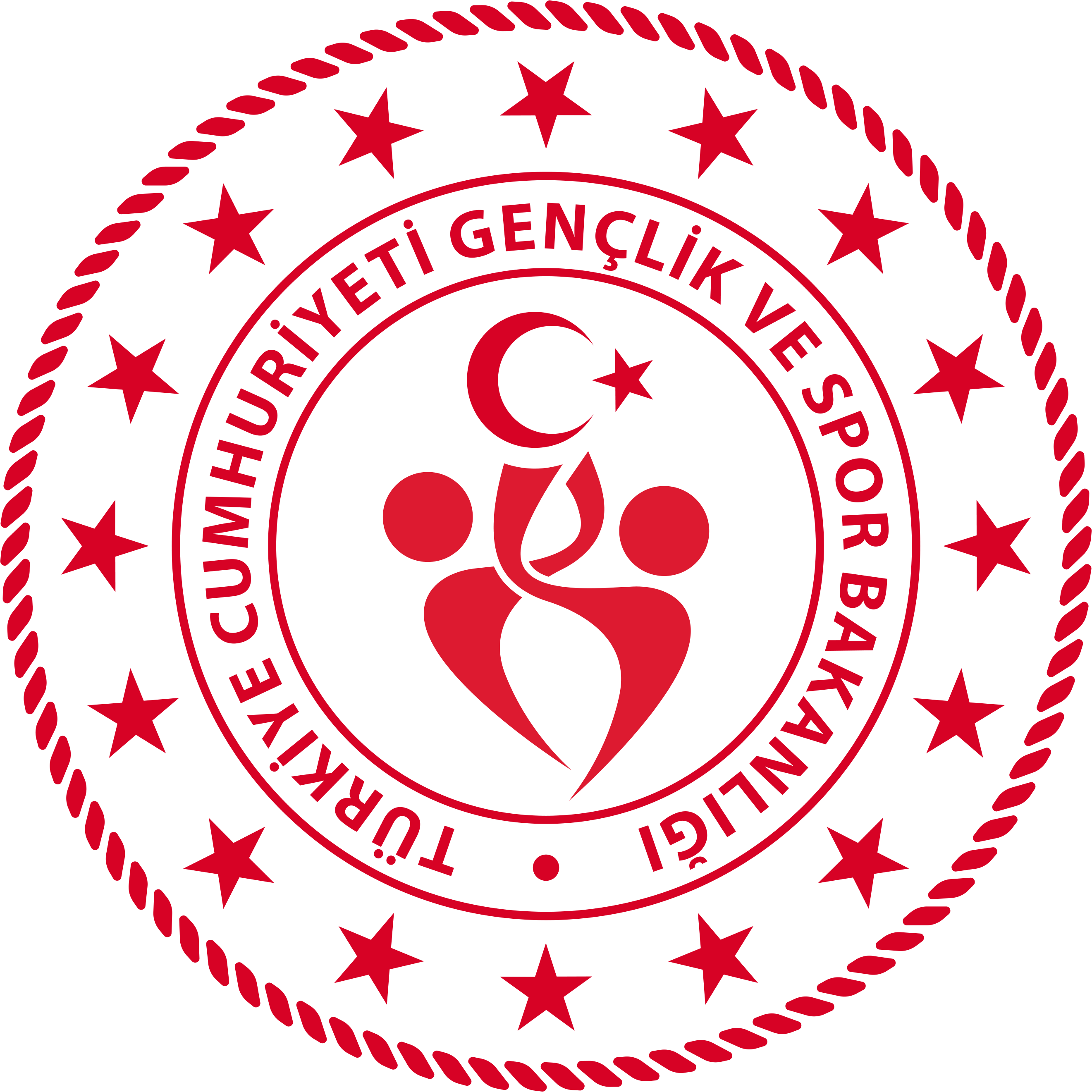        GENÇLİK VE SPOR BAKANLIĞI                               Spor Hizmetleri Genel Müdürlüğü.TAAHHÜTNAME          Gençlik ve Spor Bakanlığı tarafından Kulübünüze amatör faaliyetlerin daha iyi bir şekilde yürütülebilmesi amacıyla ..................................... TL yardım ödeneği gönderilmiştir.          Söz konusu ödeneği ; Kulüp tüzüğünde belirtilen amaçlar ve Yönetmelikte belirtilen esaslar doğrultusunda amatör faaliyetler için kullanacağımızı,Harcama yaptığımız tarihden itibaren 15 gün içersinde harcama belgelerinin bir suretinidenetim amacıyla İl Müdürlüğüne ibraz edeceğimizi,          Aksi takdirde almış olduğunuz yardım ödeneğini iade edeceğimizi ve bir daha söz konusu yardımlardan faydalanmayacağımızı taahhüt ederiz.Eki         :Kulüp Yetki BelgesiSpor Kulübü Yekilisi    :Adı Soyadı		     :		                        T.C Kimlik No	     :               Kulüpdeki görevi	     :            İmza			     :                                                                                                                                                       Gençlik ve Spor İl Müdürü......./....../............İmza Mühür